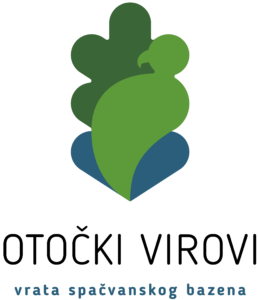 KLASA: 112-03/22-01/01URBROJ: 2196-3-1-22-15Otok, 21. ožujak 2021. godineODLUKU O DJELOMIČNOM PONIŠTENJU NATJEČAJAI.Djelomično se poništava natječaj za zasnivanje radnog odnosa  KLASA: 112-03/22-01/01,  URBROJ: 2196-3-1-22-8 od  1.ožujka 2022.g. za radno mjesto  konobar/ica – recepcioner/ka  u ustanovi Virovi, objavljen na internetskoj stranici Hrvatskog zavoda za zapošljavanje. ObrazloženjeOd ukupno četiri prijave na Natječaj u kojemu je traženo 2 djelatnika, jedna ispunjava sve pravne pretpostavke te se Natječaj poništava za jednog djelatnika. Kandidat koji ispunjava sve uvjete imenovan je u Odluci o izboru kandidata iz provedenog Natječaja.II.Odluka o poništenju natječaja dostavit će se svim prijavljenim kandidatima, a objavit će se na internetskoj stranici ustanove Virovi.III.Ova odluka stupa na snagu danom donošenja.v.d. ravnatelj Krešimir Jurić, bacc.oec.____________________________